Меню                           по СанПиНу 2.3\2.4.3590-20Приготавливаемых блюд.Возрастная категория 7-11 лет                                          Меню                           по СанПиНу 2.3\2.4.3590-20Приготавливаемых блюд.Возрастная категория 12 лет и старшеПрием пищиНаименование блюдаВес блюдаПищевые веществаПищевые веществаПищевые веществаЭнергетическая ценность№ рецептурыПрием пищиНаименование блюдаВес блюдаБелкиЖирыУглеводыЭнергетическая ценность№ рецептурыНеделя 2День 519.03.2021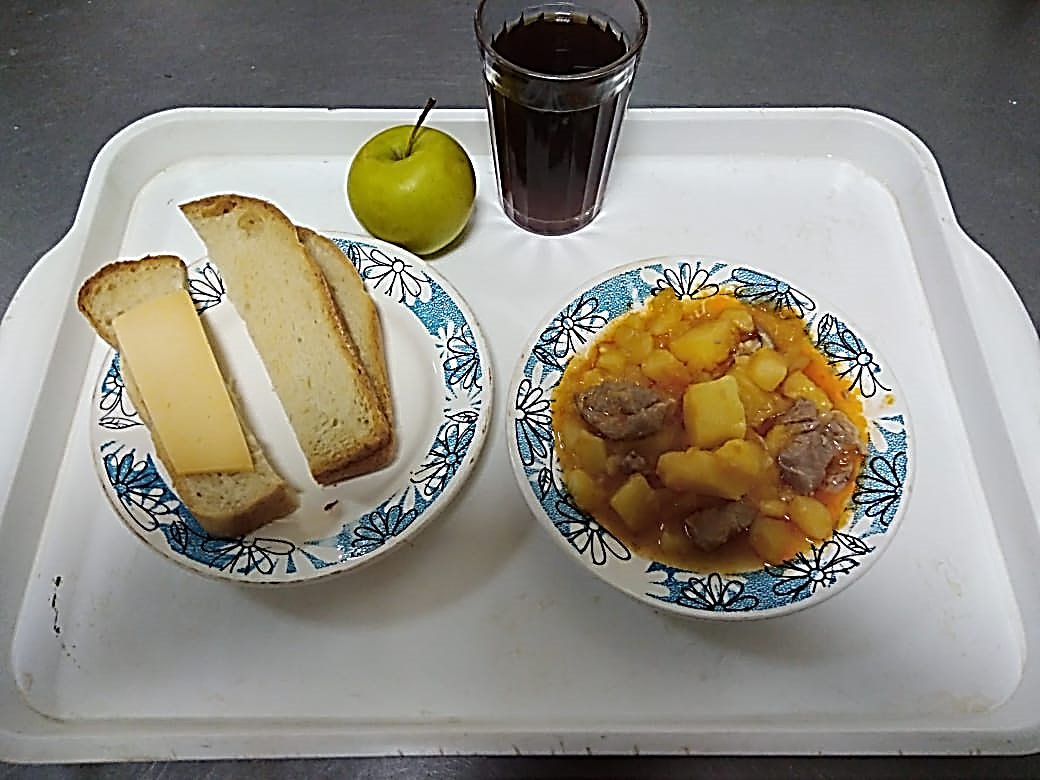 ГорячийЗавтракЖаркое по-домашнему17514,8116,5315,15269,71259ГорячийЗавтракКомпот2000,000,0019,9675,82349ГорячийЗавтракХлеб пшеничный302,000,1510,5058,50НБутерброд с сыром323,825,479,7979,363Фрукты свежие1000,010,009,8047,00338Итого за день20,6422,1565,2530,39Прием пищиНаименование блюдаВес блюдаПищевые веществаПищевые веществаПищевые веществаЭнергетическая ценность№ рецептурыПрием пищиНаименование блюдаВес блюдаБелкиЖирыУглеводыЭнергетическая ценность№ рецептурыНеделя 2День 519.03.2021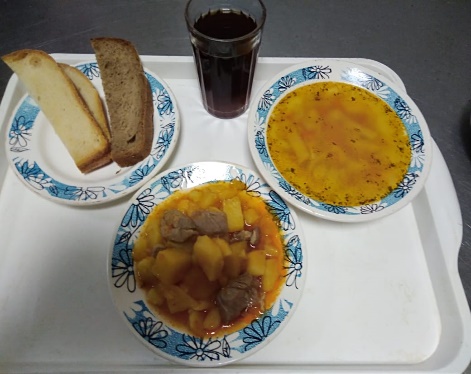 ГорячийОбед с первым блюдомСуп картофельный с макаронами2504,983,2521,10189,42103ГорячийОбед с первым блюдомХлеб пшеничный553,630,4920,90109,45НГорячийОбед с первым блюдомЖаркое по домашнему17518,1011,4817,11244,37259ГорячийОбед с первым блюдомХлеб ржано-пшеничный207,701,4037,7201нГорячийОбед с первым блюдомкомпот2000,000,0019,9675,82349Итого за день34,4116,62116,77820,06